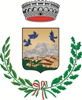 COMUNE DI ROCCAPALUMBACittà Metropolitana di Palermo“Paese delle Stelle”Via Leonardo Avellone, n. 32 – 90020 ROCCAPALUMBA – Tel. 0918215953-5555 – Fax 0918215153 E-Mail: segreteria@comune.roccapalumba.pa.itDETERMINAZIONI ADOTTATE DAL RESPONSABILE DEL SETTORE 1°  NEL CORSO DEL 2° SEMESTRE DELL’ANNO 2017.N.DATA                                                             OGGETTO12706/07/201718^ liquidazione dell’importo dovuto all’Istituto Opera Pia Orfanotrofio Femminile R.E. di Cefalù per ricovero L.E.12814/07/2017Liquidazione compenso per lavoro civico prestato da n.1 soggetto del progetto “Uomini-Donne e Lavoro” inerente la 3^ annualità del Piano di Zona, triennio 2010/2012 del Distretto socio-sanitario “D 38” di Lercara Friddi.12921/07/2017Liquidazione rimborso spese di trasporto alunni pendolari, periodo sett.-ott.-nov.-dic. 2016.13027/07/2017Avviamento di n.2 soggetti per l’attuazione del progetto “Uomini – Donne e Lavoro” ” inerente la 3^ annualità del Piano di Zona, triennio 2010/2012 del Distretto socio-sanitario “D 38” di Lercara Friddi.131         “Fruizione periodo di congedo straord. per il genitore con disabilità grave alla dipendente Q.R. ai sensi dell’art.42 d.Lgs. 151/2001 e della successiva circolare INPS n.41/2009.13231/07/2017Determina a contrarre per il servizio e posa in opera di luminarie “Estate 2017”. Affidamento alla ditta “L’Idea” Soc. Coop. – Impegno di spesa di €.1.952,00.133         “Roccapalumba Summer Fest 2017. Realizzazione di un concerto live con Francesco Sarcina (Le Vibrazioni) in data 13/08/2017. Determinazione a contrarre. Affidamento alla GN. Events di Gabriele Napoli e relativo impegno di spesa. 13402/08/2017Determina a contrarre per la realizzazione e stampa di materiale promo-pubblicitario in occasione della manifestazione “Roccapalumba Summer Fest 2017. Affidamento alla tipografia VM Digitagroup di M. Ferreri.135         “Determina a contrarre per l’esecuzione di giochi pirotecnici “Festa del Santo Patrono” SS. Crocifisso 2017. Affidamento alla ditta Picone Fireworks s.r.l. Impegno di spesa di €.1.839,00. 136         “Impegno somme per l’attuazione del servizio civico distrettuale della 2^ annualità del Piano di Zona 2013/2015.13703/08/2017Concessione prestazioni sociali agevolate, assegno di maternità – art.74 D.Lgs. 151/2001 del sig. Cirrincione Giovanni.13804/08/2017Determina a contrarre per la rappresentazione teatrale “I Malavoglia” del 09/08/17 – Affidamento alla ditta Piccola Soc. Coop. a r.l. (Teatro Europa).139         “Determina a contrarre per la realizzazione dello spettacolo musicale itinerante ella Kimalia Street Band in occasione della “Notte degli Artisti di strada” del 09/08/17 – Affidamento alla Associazione musicale…..140         “Determina a contrarre per la realizzazione dello spettacolo “Gran Varietà” dell’11/08/17. Affidamento all’Associazione culturale “Studio Trentasei”. Impegno di spesa.141         “Determina a contrarre per la realizzazione della rappresentazione teatrale del 12/08/17. Affidamento all’Associazione ”San Filippo Neri”. Impegno di spesa.14208/08/2017Avviamento di n.2 soggetti per l’attuazione del progetto “Uomini – Donne e Lavoro” inerente la 3^ annualità del Piano di Zona 2013/2015 del Distretto socio-sanitario “D38” di Lercara Friddi.14308/08/2017Assunzione impegno di spesa degli oneri SIAE relativi alla manifestazione Roccapalumba-Summer Fest 2017.14410/08/2017Liquidazione fattura alla libreria NIKE di A. Cammarata, Via Marchese Ugo, 76/78 –Palermo- inerente la fornitura di pubblicazioni per la biblioteca comunale “L. Sciascia”.145         “Determina a contrarre  affidamento servizio bandistico all’Associazione “Gli Amici della Musica” per la solenne processione del SS. Crocifisso in data 13/08/17. Impegno di spesa.14616/08/2017Liquidazione fattura n.9/17 all’Agenzia GN Events per la realizzazione del concerto live con Francesco Sarcina (frontmen di “Le Vibrazioni” in data 13/08/2017. 147          “Concessione periodo di congedo parentale (astensione facoltativa  post-partum al dipendente contrattista Cairone Andrea.148 17/08/2017Liquidazione fattura n.1/17 all’Associazione “Gli Amici della Musica” per l’erogazione del servizio di scuola di musica e delle prestazioni previste agli artt. 1 e 2 della convenzione…….149          “Liquidazione fattura n.13/17 alla ditta “L’Idea” soc. coop., per il servizio e posa in opera di archi luminari in occasione della manifestazione “Estate 2017”.15018/08/2017Liquidazione compenso per lavoro civico prestato da n.2 soggetti del progetto “Uomi – Donne e Lavoro” inerente la 3^ annualità del Piano di Zona, triennio 2010/2012, del distretto socio-sanitario “D 38” di Lercara Friddi.15121/08/2017Avviamento di soggetti per l’attuazione del progetto “Uomi – Donne e Lavoro” inerente la 3^ annualità del Piano di Zona, triennio 2013/2015, del distretto socio-sanitario “D 38” di Lercara Friddi.152        “18^ liquidazione dell’importo dovuto all’Istituto Opera Pia Orfanotrofio Femminile R.E. di Cefalù per ricovero L.E.15323/08/2017Liquidazione fattura alla ditta Picone Fireworks s.r.l. per l’esecuzione di giochi pirotecnici in occasione della festa del Santo Patrono, SS. Crocifisso 2017.154         “Liquidazione fattura all’Associazione “Amici della musica” per il servizio bandistico svolto in data 13/08/2017 in occasione dei festeggiamenti del SS. Crocifisso.15524/08/2017Impegno di spesa per la gestione della scuola di musica, anno 2018.156         “Impegno di spesa inerente ai viaggi sostenuti dai dipendenti al di fuori del territorio comunale, periodo 18/11/2016 al 31/05/2017.15725/08/2017Liquidazione contributo all’Associazione “San Filippo Neri” per la realizzazione della rappresentazione sacra della “Via Crucis vivente”.158         “Liquidazione fattura alla libreria NIKE di A. Cammarata, Via Marchese Ugo, 76/78 –Palermo- inerente la fornitura di pubblicazioni per la biblioteca comunale “L. Sciascia”.15901/09/2017Liquidazione compenso per  lavoro civico a favore di P.M. A.A. e T.A. in condizione di disagio economico.16005/09/2017Fruizione permessi mensili, ai sensi della legge 104/1992 della dipendente Impellitteri E. – Presa atto verifica possesso requisiti.16112/09/2017Elezione diretta del Presidente della Regione e dell’A.R.S. del 05/11/2017. Costituzione U.E.C.162          “Impegno somme per spese per l’attuazione del progetto “Ludoteca comunale 2017”.163          “Impegno somma per assistenza economica in favore di un soggetto in stato di disagio.164          “Concessione prestazioni sociali agevolate – assegno di maternità – art.74 D.Lgs. 151/2001.165          “Liquidazione compenso per lavoro civico a favore di D.M.A.  e S.J.Y. in condizioni di disagio economico.166          “Liquidazione compenso per lavoro civico di n.1 soggetto del progetto “Diversamente abili al lavoro inerente la 3^ annualità del Piano di Zona, triennio 2010/2012, del distretto socio sanitario “D38” di Lercara Friddi.16713/09/2017Elezione diretta del Presidente della Regione e dell’A.R.S. del 05/11/2017. Autorizzaz. al personale facente parte dell’U.E.C. ad effettuare lavoro straord. nel periodo 12/09/17 – 10/11/17.16814/09/2017Liquidazione fattura alla ditta Kepox per noleggio macchina fotocopiatrice, 2° trim. 2017.169 14/09/2017Fruizione periodo di congedo straord. per il genitore con disabilità grave alla dipendente Querino Rosanna, dal 05/09/2017 al 30/09/2017, ai sensi dell’art.42 D.Lgs. 151/2001.170 18/09/2017Liquidazione oneri SIAE relativi alle iniziative inserite nel palinsesto delle manifestazioni “Roccapalumba Summer Fest 2017”.17120/09/2017Liquidazione fattura degli oneri SIAE relativi alle iniziative inserite nel programma delle manifestazioni “Carnevale 2017”.17221/09/2017Avviamento di n.2 soggetti per l’attuazione del progetto servizio civico inerente la 3^ annualità del Piano di Zona 2013/2015 del Distretto socio-sanitario “D38” di Lercara Friddi.173         “Impegno di spesa per l’erogazione di contributi alle famiglie dei soggetti portatori di handicap inerente il 1° semestre 2017.174         “20^ liquidazione dell’importo dovuto all’Istituto Opera Pia Orfanotrofio Femminile R.E. di Cefalù per ricovero L.E.17522/09/2017Disimpegno somme.176         “Liquidazione fattura n.3 al Teatro Europa Piccola soc. coop. per la rappresentazione teatrale “I Malavoglia” in data 09/08/2017. Impegno di spesa.177 25/09/2017Concessione patrocinio oneroso all’Associazione “Regalgioffoli nel cuore” per la realizzazione della Sagra della mandorla e festeggiamenti in onore di Maria SS. del Rosario 2017.17828/09/2017Concessione prestazioni sociali agevolate assegno di maternità.17929/09/2017Determina a contrarre realizzazione e stampa di materiale promo-pubblicitario in occasione manifestazione “Opuntia Ficus Indica Fest XVIII Sagra del Ficodindia 2017”. Affidamento alla tipografia VM Digigraph di M. Ferreri.180         “Determina a contrarre mediante affidamento diretto………per la campagna pubblicitaria XVIII Sagra del Ficodindia.18102/10/2017Liquidazione fattura alla tipografia VM Digigraph di Mario Ferreri per la realizzazione e stampa di materiale promo-pubblicitario in occasione della manifestazione “Roccapalumba Summer Fest 2017”.182         “Opuntia Ficus Indica Fest 2017. Organizzazione XII edizione estemporanea di pittura “Il ficodindia nella Sagra di Roccapalumba”. Impegno di spesa.183         “Liquidazione somma per assistenza economica in favore di un soggetto in stato di disagio.184         “21^ liquidazione dell’importo dovuto all’Istituto Opera Pia Orfanotrofio Femminile R.E. di Cefalù per ricovero L.E.18503/10/2017Concessione contributo all’Associazione “Corteo storico del Feudo Palumba”. Impegno di spesa.186 04/10/2017Liquidazione acconto 50% del contributo concesso con delibera di G.C. n.73 del 03/10/2017 all’Associazione “Corteo storico del Feudo Palumba”.18706/10/2017Liquidazione rimborso spese di trasporto alunni pendolari, periodi genn.-febbr.-marzo 2017.188         “Liquidazione rimborso spese di trasporto alunni pendolari, periodo settembre-dicembre 2016 per la presentazione di richieste di rimborso presentate in ritardo.189         “Liquidazione lavoro civico di n.2 soggetti del progetto “Uomino – Donne e Lavoro” inerente la 3^ annualità del Piano di Zona, triennio 2010/2012 del distretto socio-sanitario “D 38” di Lercara Friddi.19009/10/2017      Impegno di spesa pagamento rette di ricovero alla Coop. soc. a r.l. “Letizia” di Carini, mesi da luglio 2017 a giugno 2018.19110/10/2017Fruizione permessi mensili, ai sensi della legge n.104/1992 dipendente con contratto, a tempo determinato part-time, Alessandra Calogera. Presa d’atto verifica possesso requisiti.192         “Liquidazione fattura alla ditta Xerox per noleggio macchina fotocopiatrice, 3° trimestre 2017.19311/10/2017Determina a contrarre per il servizio e posa in opera di luminarie in occasione della manifestazione “Opuntia Ficus Indica Fest – XVIII Sagra del Ficodindia”. Affidam. alla ditta “L’Idea” soc. coop. , con sede in Castronovo di S. – Impegno di spesa.194         ““Opuntia Ficus Indica Fest – XVIII Sagra del Ficodindia”. Anticipazione somme all’Economo comunale.195         “Determina a contrarre per la prestazione artistica “I Respinti” in occasione della manifestazione “Opuntia Ficus Indica Fest – XVIII Sagra del Ficodindia”. – Affidamento alla Compagnia “Ocean Staff Eventi e servizi”. Impegno di spesa.19612/10/2017Liquidazione contributo a famiglie con soggetti portatori di handicap, 1° semestre 2017.197         “Affidamento diretto…....per il servizio di mensa scolastica alla Soc. Coop. “Matusalemme”.198         “Determina a contrarre per il servizio audio luci in occasione della manifestazione“Opuntia Ficus Indica Fest – XVIII Sagra del Ficodindia”. – Affidamento alla Società Coop. …….. Impegno di spesa.199         “Determina a contrarre mediante affidamento diretto., ai sensi dell’art.36, comma 2, lett.a) D.Lgs. 50/2016 per lo spettacolo musicale del 13/10/17.20013/10/2017Concessione contributo all’Associazione Nazionale Carabinieri – Sezione di Marianopoli (CL).201         “Assunzione impegno di spesa oneri SIAE relativi agli eventi inseriti nella manifestazione“Opuntia Ficus Indica Fest – XVIII Sagra del Ficodindia 2017”.20217/10/2017Determina a contrarre per il servizio di assistenza all’Autonomia e alla Comunicazione in favore di soggetti diversamente abili  per  l’anno scolastico 2017/2018. Affidamento diretto.20318/10/2017Rinnovo di abbonamenti a riviste e quotidiani della biblioteca comunale. Impegno di spesa e liquidazione.20419/10/2017Elezioni regionali 2017. Anticipazione spese postali per spedizione cartoline elettori residenti all’estero.20520/10/2017Liquidazione fattura alla Compagnia “Ocean Staff Eventi e servizi”  per la prestazione artistica “I Respinti” in occasione della manifestazione“Opuntia Ficus Indica Fest – XVIII Sagra del Ficodindia”. 206         “Liquidazione fattura all’Agenzia GM Events per la prestazione artistica itinerante Ottoni animati in data 13 ottobre 2017.207         “Anticipazione somme all’economo comunale spese per l’attuazione del progetto “Ludoteca comunale 2017”.208         “Liquidazione fatture nn.80-87-95 del 2017 pagamento retta di ricovero di S.R. presso la Coop. Sociale a r.l. “Letizia” di Carini (PA), mesi di luglio, agosto, settembre 2017.209         ““Opuntia Ficus Indica Fest – XVIII Sagra del Ficodindia”. Liquidazione premi concorso  XII edizione estemporanea di pittura “Il ficodindia nella sagra di Roccapalumba”.21024/10/2017Liquidazione compenso per lavoro civico di n.2 soggetti del progetto “Uomini – Donne e Lavoro” inerente la 3^ annualità del Piano di Zona, triennio 2010/2012 del Distretto socio-sanitario “D38” di Lercara Friddi. 211          “Liquidazione fattura n.21/17 alla ditta “L’Idea”, soc. coop. per il servizio e posa in opera di archi luminari in occasione della manifestazione “Opuntia Ficus Indica Fest – XVIII Sagra del Ficodindia”.212          “Liquidazione fattura n.10/17 alla tipogafia VN Digigraph diMario Ferreri per la realizzazione e stampa di materiale di materiale promo- pubblicitario in occasione manifestazioni “Opuntia Ficus Indica Fest – XVIII Sagra del Ficodindia”.213          “Adesione al progetto editoriale 100 mete d’Italia. Impegno di spesa.21425/10/2017Liquidazione fattura n.1/17 all’Associazione Culturale Studio Trentasei per la realizzazione dello spettacolo “Gran Varietà” in data 11/08/17..21530/10/2017Impegno di spesa per fornitura buoni libri agli alunni della scuola secondaria di I grado, anno scolastico 2017/2018.216          “Modifica ed integrazione determinazione dirigenziale n.465 del 12/09/2017 R.G.(n.161/17 sett.1° ad oggetto “Elezione diretta del Presidente della Regione e dell’Assemblea Regionale Siciliana del 05 nov. 2017 – Costituzione Ufficio Elettorale Comunale”.217          “Modifica ed integrazione determinazione dirigenziale n.467 del 13/09/2017 R.G. n.167 del 13/09/2017 sett. 1°, ad oggetto “Elezione diretta del Presidente della Regione e dell’A.R.S. del 05 nov. 2017. Autorizzazione al personale dipendente facente parte dell’U.E.C. ad effettuare lavoro straord. dal 12/09 al 10/11/2017”.21802/11/2017Trattativa privata tramite MEPA in servizio di noleggio fotocopiatrice a colori con la ditta G.M Computer.21903/11/2017Anticipazione somma all’economo comunale per l’organizzazione della manifestazione “Novembre letterario”.22006/11/201722^ liquidazione dell’importo dovuto all’Istituto Opera Pia Orfanotrofio Femmnile R.E. di Cefalù per ricovero di L.E.221          “Liquidazione fattura n.157 dl 02/11/2017 alla Società Coop. “Matusalemme” per il servizio di refezione scolastica, periodo ottobre 2017.222          “Liquidazione compenso per prestazione lavoro civico di n.2 soggetti progetto “Uomini –Donne e Lavoro” inerente la 3^ annualità del Piano di Zona, triennio 2010/2012 del Distrettosocio-sanitario “D38” di Lercara Friddi.223          “Liquidazione fatture n.103/17 del 02/11/17 per pagamento retta ricovero sig.ra S.R. presso Coop. Soc. a r.l. “Letizia” di Carini (PA), mese di ottobre 2017.22407/11/2017Liquidazione fattura n.5/17 all’Agenzia “Meridiani & Paralleli” s.r.l. Global Comunication per i servizi di comunication in occasione della manifestazione “Opuntia Ficus Indica Fest – XVIII Sagra del Ficodindia”.225         “       Liquidazione patrocinio oneroso all’Associazione “Regalgioffoli nel cuore” per la realizzazione della sagra della mandorla e dei festeggiamenti in onore di Maria SS. del Rosario 2017.226         “Liquidazione rimborso spese associazione “San Filippo Neri” per la realizzazione rappresentazione teatrale del 12/08/2017.22709/11/2017Modifica ed integrazione determina n.492 del 27/09/2017 R.G. – Liquidazione lavoro civico a favore di D.M.A. e S.J.J. in condizione di disagio economico.228         “Liquidazione fattura all’Associaz. Musicale “V. Bellini” per lo spettacolo musicale itinerante della Kimolia Street Band in data 11/08/2017 in occasione della manifestazione “Notte degli artisti di strada”.229         “Impegno di spesa inerente ai viaggi sostenuti dai dipendenti del sett. 1° al di fuori del territorio comunale nel periodo 01/06/17 – 31/10/17.230         “Impegno di spesa per il progetto di servizio civile nazionale, anno 2017.23113/11/2017Concessione contributo all’Associazione U.S.D. Roccapalumba per realizzazione campionato di calcio, anno 2017/2018. Impegno di spesa.232         “Liquidazione alla Proloco importo per la gestione del Planetario comunale “F. Nicosia”, anno 2017.233         “Canone di locazione U.P.L.M.O. di Lercara Friddi. Liquidazione spesa relativa all’anno 2016 e impegno di spesa con contestuale liquidazione dovuta per l’anno 2017.234         “Affidamento diretto, per l’anno 2018, rinnovo canone di manutenzione e assistenza programma di rilevazione delle presenze del personale Zucchetti.23514/11/2017Concessione contributo all’Associazione “Ali Ferrate”, anno 2017. Impegno di spesa.236         “Liquidazione spesa inerente ai viaggi sostenuti dai dipendenti al di fuori dell’orario comunale.23715/11/2017         Affidamento diretto, art.36, c.2 lett.a) D.Lgs. 50/2016, per l’acquisto di materiale di pulizia.238         “Contratto di locazione immobile da destinare ad esposizione museale (Museo del Territorio) per gli anni 2017/2018/2019. Impegno e liquidazione spese di registrazione.23916/11/2017Concessione periodo di congedo parentale (astensione facoltativa post partum) al dipendente contrattista a tempo determinato e parziale, Barone Francesco.24020/11/2017Affidamento, ai sensi dell’art.36, c.2, lett. a) D.Lgs., per il servizio noleggio fotocopiatore a colori con la ditta G.M. Computer.241         “Liquidazione compenso per lavoro civico di n.1 soggetto del progetto “Uomini, donne e lavoro” inerente la 3^ annualità del Piano di zona, triennio 2010/2012 del Distretto socio sanitario “D38” di Lercara Friddi.242         “Liquidazione compenso per lavoro civico di n.1 soggetto del progetto “Uomini, donne e lavoro” inerente la 3^ annualità del Piano di zona, triennio 2010/2012 del Distretto socio sanitario “D38” di Lercara Friddi.24321/11/2017Fruizione periodo di congedo straordinario per il coniuge con disabilità grave alla dipendente Alessandra Calogera, dall’1/12/2017  al 31/12/2017, ai sensi dell’art.42 D.Lgs. 151/2001. 24423/11/2017Anticipazione somma all’economo comunale per l’acquisto di vetrine per il museo……245          “Modifica ed integrazione determina n.498 del 27/09/2017 ad oggetto “Liquidazione fattura n.3/17 al Teatro Europa Piccola Soc. Coop. per la rappresentazione teatrale “I malavoglia” del 09/08/2017.24627/11/2017Liquidazione fattura inerente gli oneri SIAE degli eventi inseriti nel programma della manifestazione “Opuntia Ficus Indica Fest” -XVIII Sagra del Ficodindia 2017.24728/11/2017Liquidazione contributo al Presidente dell’Associazione Nazionale Carabinieri, sez. di Marianopoli (CL) per attività svolte nell’ambito della manifestazione “Opuntia Ficus Indica Fest” – Sagra del Ficodindia 2017.24801/12/2017Determina a contrarre per l’acquisto di accessori per la biblioteca comunale “L. Sciascia”  - Affidamento alla ditta Pedacta s.r.l. – Impegno di spesa di €.412,60 (IVA compresa).249         “Disimpegno somme.250         “Liquidazione fattura n.4/2017 alla ditta Sistem Sound Soc. a r.l. per il noleggio service audio luci, in occasione della manifestazione “Opuntia Ficus Indica Fest – Sagra del Ficodindia 2017.25104/12/2017Impegno di spesa corresponsione gettone di presenza ai consiglieri comunali ed indennità di funzione al Presidente del Consiglio per l’anno 2017.252        “Trattativa diretta, tramite MEPA, per l’acquisto di arredi per lo spazio dedicato ai bambini della biblioteca comunale “L. Sciascia”.25306/12/2017Determina a contrarre per l’acquisto di personal computer, tastiera e mouse per la biblioteca comunale “L.Sciascia”.254         “23^ liquidazione dell’importo dovuto all’Istituto Opera Pia Orfanotrofio Femminile R.E. di Cefalù, per ricovero di L.E.255         “Determina a contrarre mediante procedura negoziata per la fornitura di libri e pubblicazioni multimediali per la biblioteca comunale “L.Sciascia”.256         “Determina a contrarre per il servizio di noleggio, installazione, montaggio, smontaggio e manutenz. di luminarie artistiche nell’ambito della manifestaz. Natale, festa della luce. Impegno di spesa.25713/12/2017Liquidazione spesa alla ditta Detershop di Gurrieri Santa per l’acquisto di materiale di pulizia.25818/12/2017Liquidazione fattura alla Cooperativa “Matusalemme” per il servizio di refezione scolastica, periodo novembre 2017.259         “Liquidazione fattura per pagamento retta di ricovero della S.R.  presso la Cooperativa sociale a r.l.  “Letizia” di Carini (PA).260         “Elezione diretta del Presidente della Regione e dell’Assemblea Regionale Siciliana del 05/11/2017. Impegno e liquidazione di spesa per le competenze dovute ai componenti dei seggi elettorali.261         “Elezione diretta del Presidente della Regione e dell’Assemblea Regionale Siciliana del 05/11/2017.Elezione diretta del Presidente della Regione e dell’Assemblea Regionale Siciliana del 05/11/2017. Liquidazione lavoro straordinario al personale dipendente.26219/12/2017Anticipazione somme all’economo comunale per l’organizzazione di manifestazioni in occasione delle festività natalizie 2017 e di inizio di nuovo anno.263          “Integrazione determinazione n.657 dell’11/12/2017. Affidamento alla ditta STS Elettrosolar di Stassi Giovanni. Impegno di spesa.26420/12/2017Impegno somme per l’attuazione del progetto “Sostegno e cure”, 2^ annualità, Piano di zona 20132015, del Distretto socio-sanitario D 38 di Lercara Friddi.265          “Decreto 28/12/07 del Ministero dello Sviluppo Economico. Nomina operatore comunale per riconoscimento “Bonus” dell’energia elettrica a favore dei cittadini economicamente svantaggiati.26622/12/2017Impegno e liquidazione fattura ANAS per canone pubblicità (concessioni nn.10410, 10412).267          “Liquidazione fattura n.153/1 del 05/10/2017 della ditta Kibernetes s.r.l. di Palermo per servizio di manutenz., aggiornam. ed assistenza ai programmi applicativi, 2° sem. 2017, in uso presso i servizi demografici.26828/12/2017Determina di aggiudicazione definitiva per la fornitura di libri e pubblicazioni multimediali per la biblioteca comunale “L. Sciascia”.269          “Liquidazione contributo all’Associazione Alì Ferrate per la gestione e manutenz. del museo  sulla civiltà del ferroviere, anno 2017.270          “Affidamento diretto mediante procedura di trattativa privata diretta sul MEPA, servizio di assistenza, manutenzione……. Servizi demografici.271          “Traslazione salma e trasporto fuori Comune di Di Chiara Antonino, nato a Roccapalumba il 28/01/1961, deceduto in Castronovo di Sicilia l’8/11/2015.27229/12/2017Determina a contrarre per la realizzazione e stampa di depliants -  Affidamento alla tipografia RS Arti Grafiche.273          “Corresponsione importi dovuti all’Istituto Opera Pia Orfanotrofio Femminile R.E. di Cefalù per ricovero di L.E. – Impegno di spesa.274          “Fruizione perikodo di congedo straord. per il coniuge con disabilità grave alla dipendente A.C. per il periodo 01/12/2017 – 31/12/2017.